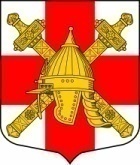 АДМИНИСТРАЦИЯСИНЯВИНСКОГО ГОРОДСКОГО ПОСЕЛЕНИЯКИРОВСКОГО МУНИЦИПАЛЬНОГО РАЙОНА ЛЕНИНГРАДСКОЙ ОБЛАСТИР А С П О Р Я Ж Е Н И Еот   «30» декабря 2022 г.  № 9Об установлении плановых значений показателей эффективности и результативности деятельности МКУ «Культурно – Досуговый центр «Синявино»на 2023 год На основании постановления администрации Синявинского городского поселения Кировского муниципального района Ленинградской области         от 06.04.2021 № 114 «Об утверждении Положения о системах оплаты труда в муниципальных учреждениях Синявинского городского поселения Кировского муниципального района Ленинградской области по видам экономической деятельности», постановления администрации Синявинского городского поселения Кировского муниципального района Ленинградской области от 26.01.2021 № 19 «О реализации отдельных положений постановления администрации Синявинского городского поселения Кировского муниципального района Ленинградской области от 26.01.2021   № 18»:  1. Установить плановые значения показателей эффективности и результативности деятельности МКУ «Культурно – Досуговый центр «Синявино» на 2023 год, согласно приложению 1.2. Настоящее распоряжение подлежит размещению на официальном сайте Синявинского городского поселения Кировского муниципального района Ленинградской области в сети Интернет по адресу: https://www.lo-sinyavino.ru/.3. Контроль за исполнением настоящего распоряжения возложить на начальника сектора по общим вопросам администрации Синявинского городского поселения – Смирнову Анну Васильевну. Глава администрации	                                                           Е.В. ХоменокРазослано: в дело, сектор по общим вопросам администрации  Синявинского городского поселения Кировского муниципального района Ленинградской области, МКУ «КДЦ «Синявино», сайт https://www.lo-sinyavino.ru/.Приложение, утвержденораспоряжение администрации Синявинского городского поселения Кировского муниципального районаЛенинградской областиот «30» декабря 2022 года № 9Плановые значения показателей эффективности и результативности деятельности МКУ «Культурно – Досуговый центр «Синявино» на 2023 год№ПоказательПлановые значения показателяПлановые значения показателяПлановые значения показателяПлановые значения показателяПлановые значения показателя№ПоказательI кв.II кв.III кв.IV кв.Итого за год1Численность участников клубных формирований, творческих коллективов46846846846818722Результативность участия клубных формирований, творческих коллективов, солистов в конкурсах, смотрах, фестивалях, выставках0,850,850,850,850,853Количество публичных выступлений творческих коллективов учреждения6434174Число посещений семинаров, мастер-классов, разовых занятий, проведенных учреждением35035035035014005Объем поступлений от приносящей доход деятельности 25 00025 00025 00025 000100 0006Количество мероприятий для определенной категории граждан (18-35 лет)3699277Количество культурно – массовых мероприятий для всех категорий граждан с количеством зрителей от 150 человек542314